________________________________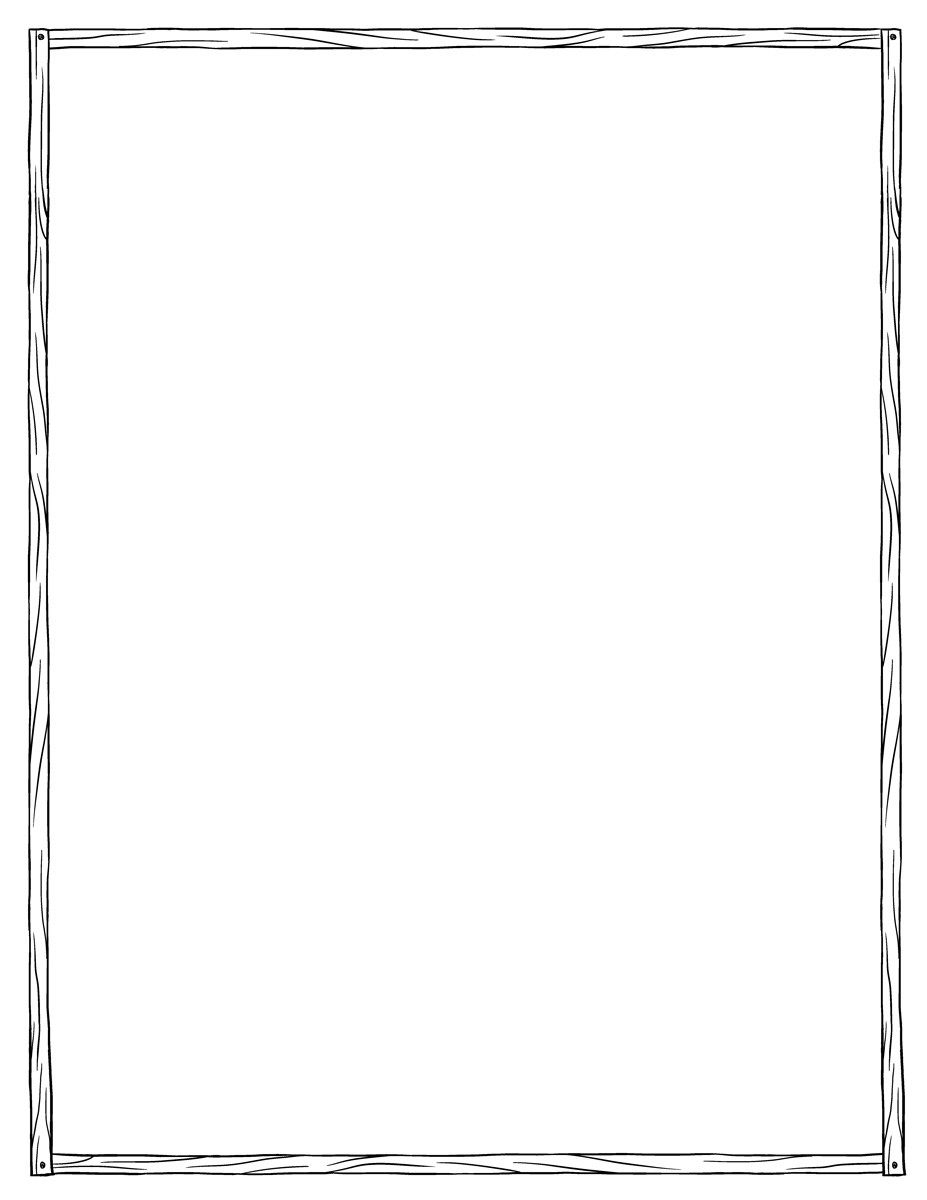 Family Reading Night is Back!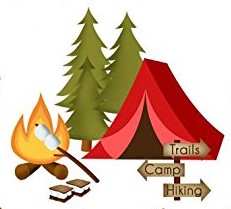 Join us for a reading “camp-in” at Oak Street SchoolBring the family, wear your pajamas, and celebrate literacy 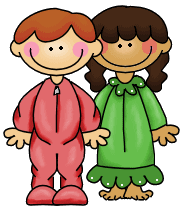 with a night of reading and fun!THIS IS NOT A DROP OFF EVENT! _____________________________________________Feel free to bring a small sleeping bag to keep comfortable while listening to stories around the campfire read by your favorite teachers!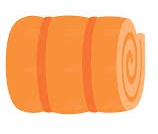 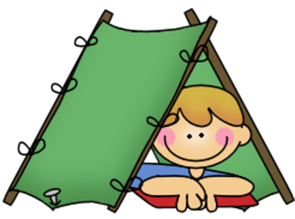 